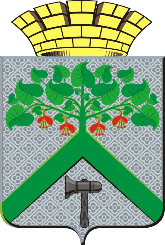    ГЛАВА ВЕРХНЕСАЛДИНСКОГО ГОРОДСКОГО ОКРУГА                              ПОСТАНОВЛЕНИЕот_12.12.2019_   №_28_г. Верхняя Салда О назначении публичных слушаний по проекту решения о предоставлении разрешения на условно разрешенный вид использования земельного участкаНа основании обращения заинтересованного лица, руководствуясь статьей 39 Градостроительного кодекса Российской Федерации, решениями Думы городского округа            от 28.08.2019 № 214 «Об утверждении Правил землепользования и застройки Верхнесалдинского городского округа в новой редакции», от 19.06.2018 № 100                              «Об утверждении Положения «Об организации и проведении общественных обсуждений или публичных слушаний по вопросам градостроительной деятельности на территории Верхнесалдинского городского округа»,   Уставом Верхнесалдинского городского округа, ПОСТАНОВЛЯЮ:1. Назначить публичные слушания по проекту решения о предоставлении разрешения на условно разрешенный вид использования «магазины» в отношении земельного участка              с кадастровым номером 66:08:0805005:94, расположенного по адресу: Свердловская область, город Верхняя Салда, улица Урицкого, дом № 124, в зоне Ж-1А «Жилая зона индивидуальной застройки в городских населенных пунктах», на 09 января 2020 года.2. Организационно-техническое и информационное обеспечение проведения публичных слушаний осуществить администрации Верхнесалдинского городского округа              с участием граждан, правообладателей земельных участков, имеющих общие границы                    с земельным участком, применительно к которому запрашивается разрешение, правообладателей объектов капитального строительства, расположенных на земельных участках, имеющих общие границы с земельным участком, применительно к которому запрашивается разрешение, а в случае если условно разрешенный вид использования земельного участка может оказать негативное воздействие на окружающую среду, так же               с участием правообладателей земельных участков и объектов капитального строительства, подверженных риску негативного воздействия на окружающую среду в результате реализации данного проекта.3. Настоящее постановление и проект постановления администрации Верхнесалдинского городского округа «О предоставлении разрешения на условно разрешенный вид использования земельного участка» разместить на официальном сайте Верхнесалдинского городского округа http://www.v-salda.ru.4. Контроль за исполнением настоящего постановления возложить на начальника Управления архитектуры, градостроительства и землепользования администрации Верхнесалдинского городского округа Н.С. Зыкова.Глава Верхнесалдинского городского округа                                                        М.В. Савченко